Escola Municipal de Educação Básica Alfredo Gomes  Professora: Lílian de Morais Sequência didática / PROSEDIPara: 1 anoTítulo: Higiene é saúde4 MOMENTO DA SEQUENCIA DIDÁTICA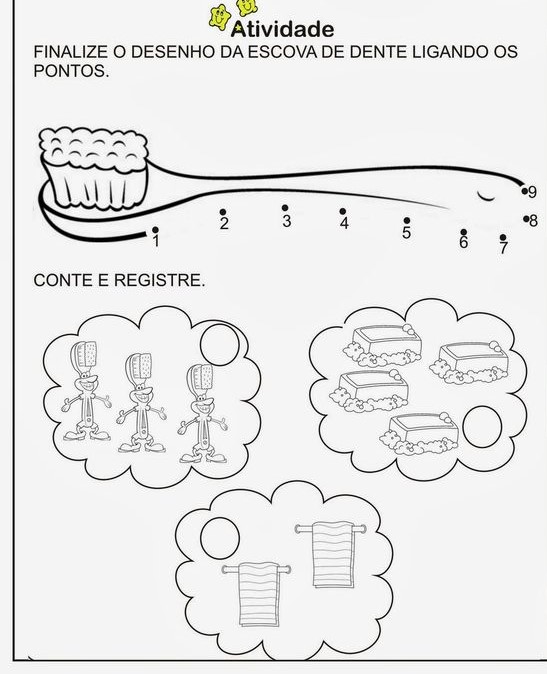 Agora vamos somar os conjuntos:Siga o exemplo (com desenhos)4 escovas de dentes + 4 cremes dental= +      = 8 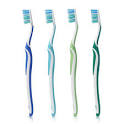 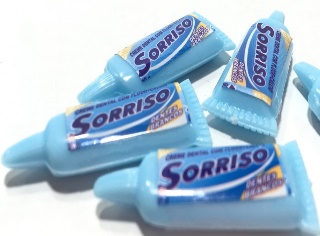 8 toalhas de banho + 4 toalhas de rosto=6 sabonetes + 5 shampoos=3 escovas de cabelo + 9 pentes=2 cotonetes + 7 perfumes =TENHAM TODOS UMA BOA SEMANAABRAÇOS.